（第３条第１項の届出書）鴻巣市認可外保育施設設置届出書　　　　　　　　　　　　　　　　　　　　　　　　　　　　　　　　年　　月　　日　（宛先）鴻巣市長　主たる事務所の所在地法人名　　　　　　　　　　　　　　　　　　　　　　　代表者氏名　　　　　　　　　　電話番号　　　　　　　　　　　　　　　　　　　　　　　（届出者が法人でない場合、事業主の氏名、住所及び電話番号）　認可外保育施設を設置したので、児童福祉法第５９条の２の規定により、関係書類を添えて別紙のとおり届け出ます。（別紙（ただし、法第６条の３第11項の規定による業務を目的とする施設を除く））年　　　月　　　日現在　　※法第６条の３第12項に規定する業務を目的とする施設の場合、（　）内にはその雇用する労働者の監護する乳幼児以外の定員を再掲すること。※（　　）には、一時預かり児童数を再掲すること。当届出書に各保育従事者の勤務の体制がわかる勤務割表等を添付した場合は、職員別の勤務時間帯の記入は不要。ただし、常勤換算後の人数は必ず記入すること。※当届出書に各保育従事者の勤務の体制がわかる勤務割表等を添付した場合は、職員別の勤務時間帯の記入は不要。ただし、常勤換算後の人数は必ず記入すること。当届出書に各保育従事者の勤務の体制がわかる勤務割表等を添付した場合は、職員別の勤務時間帯の記入は不要。ただし、常勤換算後の人数は必ず記入すること。当届出書に各保育従事者の勤務の体制がわかる勤務割表等を添付した場合は、職員別の勤務時間帯の記入は不要。ただし、常勤換算後の人数は必ず記入すること。㉗については、１日に保育する乳幼児の数が５人以下の施設は必ず記入すること。（添付書類）１　（利用料金の記載に当たり、当様式により難い場合）利用形態別・年齢別料金がわかる書類２　有資格者（保育士、看護師・准看護師）について、保育士登録証の写し等の資格が確認できる書類３　認可外保育施設指導監督基準第１の２（２）で定める研修の修了者について、修了証書等の研修修了が確認できる書　類４　マッチングサイトを利用する場合、マッチングサイトにより提供するサービスの内容に関する情報を伝達等していることが分かる書類５　企業主導型保育事業による運営費助成を受ける予定の場合は、通知され次第、企業主導型保育事業運営費助成決定通知書記載上の注意（別紙：法第６条の３第11項の規定による業務を目的とする施設用）年　　　月　　　日現在　　＊　複数の保育に従事する者を雇用しているものの場合、「うち、採用した日から１年を超えていない者」については、　　認可外保育施設指導監督基準の第１の２（２）イの基準を満たすには、採用後１年以内に研修を修了する必要があることに留意すること。（添付書類）１　（利用料金の記載に当たり、等様式により難い場合）利用形態別・年齢別料金がわかる書類２　有資格者（保育士、看護師・准看護師）について、保育士登録証の写し等の資格が確認できる書類３　認可外保育施設指導監督基準第１の２（２）で定める研修の修了者について、修了証書等の研修修了が確認できる書　類４　マッチングサイトを利用する場合、マッチングサイトにより提供するサービスの内容に関する情報を伝達等していることが分かる書類記載上の注意①施設の名称施設の名称施設の名称施設の名称施設の名称②施設の所在地施設の所在地施設の所在地施設の所在地施設の所在地〒〒〒〒〒〒〒〒〒〒〒〒〒〒TelTelTelTel②施設の所在地施設の所在地施設の所在地施設の所在地施設の所在地最寄り駅最寄り駅最寄り駅最寄り駅線駅駅バスバス分分②施設の所在地施設の所在地施設の所在地施設の所在地施設の所在地最寄り駅最寄り駅最寄り駅最寄り駅線駅駅徒歩徒歩分分③設置主体設置主体設置主体設置主体設置主体個人　株式会社　社会福祉法人　NPO法人　その他法人　任意団体個人　株式会社　社会福祉法人　NPO法人　その他法人　任意団体個人　株式会社　社会福祉法人　NPO法人　その他法人　任意団体個人　株式会社　社会福祉法人　NPO法人　その他法人　任意団体個人　株式会社　社会福祉法人　NPO法人　その他法人　任意団体個人　株式会社　社会福祉法人　NPO法人　その他法人　任意団体個人　株式会社　社会福祉法人　NPO法人　その他法人　任意団体個人　株式会社　社会福祉法人　NPO法人　その他法人　任意団体個人　株式会社　社会福祉法人　NPO法人　その他法人　任意団体個人　株式会社　社会福祉法人　NPO法人　その他法人　任意団体個人　株式会社　社会福祉法人　NPO法人　その他法人　任意団体個人　株式会社　社会福祉法人　NPO法人　その他法人　任意団体個人　株式会社　社会福祉法人　NPO法人　その他法人　任意団体個人　株式会社　社会福祉法人　NPO法人　その他法人　任意団体個人　株式会社　社会福祉法人　NPO法人　その他法人　任意団体個人　株式会社　社会福祉法人　NPO法人　その他法人　任意団体個人　株式会社　社会福祉法人　NPO法人　その他法人　任意団体個人　株式会社　社会福祉法人　NPO法人　その他法人　任意団体個人　株式会社　社会福祉法人　NPO法人　その他法人　任意団体個人　株式会社　社会福祉法人　NPO法人　その他法人　任意団体個人　株式会社　社会福祉法人　NPO法人　その他法人　任意団体個人　株式会社　社会福祉法人　NPO法人　その他法人　任意団体個人　株式会社　社会福祉法人　NPO法人　その他法人　任意団体④設置者名設置者名設置者名設置者名設置者名⑤設置者住所設置者住所設置者住所設置者住所設置者住所〒〒〒〒〒〒〒〒〒〒〒〒〒〒〒〒〒〒〒〒〒〒〒TelTelTelﾒｰﾙｱﾄﾞﾚｽ⑥代表者名代表者名代表者名代表者名代表者名(氏名)(氏名)(氏名)(職名)⑦管理者名管理者名管理者名管理者名管理者名(氏名)(氏名)(氏名)(職名)⑧管理者住所管理者住所管理者住所管理者住所管理者住所〒〒〒〒〒〒〒〒〒〒〒〒〒〒〒〒〒〒〒〒〒〒〒TelTelﾒｰﾙｱﾄﾞﾚｽﾒｰﾙｱﾄﾞﾚｽ⑨事業開始年月日事業開始年月日事業開始年月日事業開始年月日事業開始年月日　平成　　　年　　　月　　　日　平成　　　年　　　月　　　日　平成　　　年　　　月　　　日　平成　　　年　　　月　　　日　平成　　　年　　　月　　　日　平成　　　年　　　月　　　日　平成　　　年　　　月　　　日　平成　　　年　　　月　　　日　平成　　　年　　　月　　　日　平成　　　年　　　月　　　日　平成　　　年　　　月　　　日　平成　　　年　　　月　　　日　平成　　　年　　　月　　　日　平成　　　年　　　月　　　日　平成　　　年　　　月　　　日　平成　　　年　　　月　　　日　平成　　　年　　　月　　　日　平成　　　年　　　月　　　日　平成　　　年　　　月　　　日　平成　　　年　　　月　　　日　平成　　　年　　　月　　　日　平成　　　年　　　月　　　日　平成　　　年　　　月　　　日⑩系列事業所系列事業所系列事業所系列事業所系列事業所有(系列事業所数　　か所〔直営店・FC〕　うち都道府県内　　か所)(系列事業所数　　か所〔直営店・FC〕　うち都道府県内　　か所)(系列事業所数　　か所〔直営店・FC〕　うち都道府県内　　か所)(系列事業所数　　か所〔直営店・FC〕　うち都道府県内　　か所)(系列事業所数　　か所〔直営店・FC〕　うち都道府県内　　か所)(系列事業所数　　か所〔直営店・FC〕　うち都道府県内　　か所)(系列事業所数　　か所〔直営店・FC〕　うち都道府県内　　か所)(系列事業所数　　か所〔直営店・FC〕　うち都道府県内　　か所)(系列事業所数　　か所〔直営店・FC〕　うち都道府県内　　か所)(系列事業所数　　か所〔直営店・FC〕　うち都道府県内　　か所)(系列事業所数　　か所〔直営店・FC〕　うち都道府県内　　か所)(系列事業所数　　か所〔直営店・FC〕　うち都道府県内　　か所)(系列事業所数　　か所〔直営店・FC〕　うち都道府県内　　か所)(系列事業所数　　か所〔直営店・FC〕　うち都道府県内　　か所)(系列事業所数　　か所〔直営店・FC〕　うち都道府県内　　か所)(系列事業所数　　か所〔直営店・FC〕　うち都道府県内　　か所)(系列事業所数　　か所〔直営店・FC〕　うち都道府県内　　か所)(系列事業所数　　か所〔直営店・FC〕　うち都道府県内　　か所)(系列事業所数　　か所〔直営店・FC〕　うち都道府県内　　か所)(系列事業所数　　か所〔直営店・FC〕　うち都道府県内　　か所)　無　無⑪　施　設　・　設　備専用設備専用設備専用設備専用設備乳児室　ほふく室　保育室または遊戯室　調理室　医務室　児童用便所　乳児室　ほふく室　保育室または遊戯室　調理室　医務室　児童用便所　乳児室　ほふく室　保育室または遊戯室　調理室　医務室　児童用便所　乳児室　ほふく室　保育室または遊戯室　調理室　医務室　児童用便所　乳児室　ほふく室　保育室または遊戯室　調理室　医務室　児童用便所　乳児室　ほふく室　保育室または遊戯室　調理室　医務室　児童用便所　乳児室　ほふく室　保育室または遊戯室　調理室　医務室　児童用便所　乳児室　ほふく室　保育室または遊戯室　調理室　医務室　児童用便所　乳児室　ほふく室　保育室または遊戯室　調理室　医務室　児童用便所　乳児室　ほふく室　保育室または遊戯室　調理室　医務室　児童用便所　乳児室　ほふく室　保育室または遊戯室　調理室　医務室　児童用便所　乳児室　ほふく室　保育室または遊戯室　調理室　医務室　児童用便所　乳児室　ほふく室　保育室または遊戯室　調理室　医務室　児童用便所　乳児室　ほふく室　保育室または遊戯室　調理室　医務室　児童用便所　乳児室　ほふく室　保育室または遊戯室　調理室　医務室　児童用便所　乳児室　ほふく室　保育室または遊戯室　調理室　医務室　児童用便所　乳児室　ほふく室　保育室または遊戯室　調理室　医務室　児童用便所　乳児室　ほふく室　保育室または遊戯室　調理室　医務室　児童用便所　乳児室　ほふく室　保育室または遊戯室　調理室　医務室　児童用便所　乳児室　ほふく室　保育室または遊戯室　調理室　医務室　児童用便所　乳児室　ほふく室　保育室または遊戯室　調理室　医務室　児童用便所　乳児室　ほふく室　保育室または遊戯室　調理室　医務室　児童用便所　乳児室　ほふく室　保育室または遊戯室　調理室　医務室　児童用便所　⑪　施　設　・　設　備室名⑪　施　設　・　設　備室名保育室等保育室等保育室等保育室等保育室等乳児室乳児室乳児室乳児室乳児室ほふく室ほふく室ほふく室ほふく室ほふく室保育室または遊戯室保育室または遊戯室保育室または遊戯室保育室または遊戯室保育室または遊戯室⑪　施　設　・　設　備室　数面　積室㎡室㎡室㎡室㎡室㎡室㎡室㎡室㎡室㎡室㎡室㎡室㎡室㎡室㎡室㎡室㎡室㎡室㎡室㎡室㎡⑪　施　設　・　設　備室名調理室調理室調理室調理室調理室医務室医務室医務室医務室医務室便　所便　所便　所便　所便　所その他その他その他その他その他合計合計合計⑪　施　設　・　設　備室　数面　積室㎡室㎡室㎡室㎡室㎡室㎡室㎡室㎡室㎡室㎡室㎡便器　　　　個室㎡便器　　　　個室㎡便器　　　　個室㎡便器　　　　個室㎡便器　　　　個㎡㎡㎡㎡㎡㎡㎡㎡⑪　施　設　・　設　備屋外遊技場（園庭）屋外遊技場（園庭）屋外遊技場（園庭）屋外遊技場（園庭）有（　　　　㎡）有（　　　　㎡）有（　　　　㎡）有（　　　　㎡）有（　　　　㎡）有（　　　　㎡）無→無→無→無の場合の公園など付近で子どもを安全に遊ばせることが可能な場所無の場合の公園など付近で子どもを安全に遊ばせることが可能な場所無の場合の公園など付近で子どもを安全に遊ばせることが可能な場所無の場合の公園など付近で子どもを安全に遊ばせることが可能な場所無の場合の公園など付近で子どもを安全に遊ばせることが可能な場所無の場合の公園など付近で子どもを安全に遊ばせることが可能な場所無の場合の公園など付近で子どもを安全に遊ばせることが可能な場所無の場合の公園など付近で子どもを安全に遊ばせることが可能な場所無の場合の公園など付近で子どもを安全に遊ばせることが可能な場所無の場合の公園など付近で子どもを安全に遊ばせることが可能な場所無の場合の公園など付近で子どもを安全に遊ばせることが可能な場所無の場合の公園など付近で子どもを安全に遊ばせることが可能な場所無の場合の公園など付近で子どもを安全に遊ばせることが可能な場所有・無⑪　施　設　・　設　備建物の構造建物の構造建物の構造建物の構造鉄骨造　　鉄筋コンクリート造　　れん瓦造木　造　　その他（　　　　　　　　　　　　）鉄骨造　　鉄筋コンクリート造　　れん瓦造木　造　　その他（　　　　　　　　　　　　）鉄骨造　　鉄筋コンクリート造　　れん瓦造木　造　　その他（　　　　　　　　　　　　）鉄骨造　　鉄筋コンクリート造　　れん瓦造木　造　　その他（　　　　　　　　　　　　）鉄骨造　　鉄筋コンクリート造　　れん瓦造木　造　　その他（　　　　　　　　　　　　）鉄骨造　　鉄筋コンクリート造　　れん瓦造木　造　　その他（　　　　　　　　　　　　）鉄骨造　　鉄筋コンクリート造　　れん瓦造木　造　　その他（　　　　　　　　　　　　）鉄骨造　　鉄筋コンクリート造　　れん瓦造木　造　　その他（　　　　　　　　　　　　）鉄骨造　　鉄筋コンクリート造　　れん瓦造木　造　　その他（　　　　　　　　　　　　）鉄骨造　　鉄筋コンクリート造　　れん瓦造木　造　　その他（　　　　　　　　　　　　）鉄骨造　　鉄筋コンクリート造　　れん瓦造木　造　　その他（　　　　　　　　　　　　）鉄骨造　　鉄筋コンクリート造　　れん瓦造木　造　　その他（　　　　　　　　　　　　）鉄骨造　　鉄筋コンクリート造　　れん瓦造木　造　　その他（　　　　　　　　　　　　）鉄骨造　　鉄筋コンクリート造　　れん瓦造木　造　　その他（　　　　　　　　　　　　）鉄骨造　　鉄筋コンクリート造　　れん瓦造木　造　　その他（　　　　　　　　　　　　）鉄骨造　　鉄筋コンクリート造　　れん瓦造木　造　　その他（　　　　　　　　　　　　）鉄骨造　　鉄筋コンクリート造　　れん瓦造木　造　　その他（　　　　　　　　　　　　）鉄骨造　　鉄筋コンクリート造　　れん瓦造木　造　　その他（　　　　　　　　　　　　）建物の　　　　　階建物の　　　　　階建物の　　　　　階建物の　　　　　階建物の　　　　　階⑪　施　設　・　設　備建物の形態建物の形態建物の形態建物の形態専用建物　集合住宅　事務所ビル　業務用ビル　その他（　　　　　　）専用建物　集合住宅　事務所ビル　業務用ビル　その他（　　　　　　）専用建物　集合住宅　事務所ビル　業務用ビル　その他（　　　　　　）専用建物　集合住宅　事務所ビル　業務用ビル　その他（　　　　　　）専用建物　集合住宅　事務所ビル　業務用ビル　その他（　　　　　　）専用建物　集合住宅　事務所ビル　業務用ビル　その他（　　　　　　）専用建物　集合住宅　事務所ビル　業務用ビル　その他（　　　　　　）専用建物　集合住宅　事務所ビル　業務用ビル　その他（　　　　　　）専用建物　集合住宅　事務所ビル　業務用ビル　その他（　　　　　　）専用建物　集合住宅　事務所ビル　業務用ビル　その他（　　　　　　）専用建物　集合住宅　事務所ビル　業務用ビル　その他（　　　　　　）専用建物　集合住宅　事務所ビル　業務用ビル　その他（　　　　　　）専用建物　集合住宅　事務所ビル　業務用ビル　その他（　　　　　　）専用建物　集合住宅　事務所ビル　業務用ビル　その他（　　　　　　）専用建物　集合住宅　事務所ビル　業務用ビル　その他（　　　　　　）専用建物　集合住宅　事務所ビル　業務用ビル　その他（　　　　　　）専用建物　集合住宅　事務所ビル　業務用ビル　その他（　　　　　　）専用建物　集合住宅　事務所ビル　業務用ビル　その他（　　　　　　）専用建物　集合住宅　事務所ビル　業務用ビル　その他（　　　　　　）専用建物　集合住宅　事務所ビル　業務用ビル　その他（　　　　　　）専用建物　集合住宅　事務所ビル　業務用ビル　その他（　　　　　　）専用建物　集合住宅　事務所ビル　業務用ビル　その他（　　　　　　）専用建物　集合住宅　事務所ビル　業務用ビル　その他（　　　　　　）⑪　施　設　・　設　備立地場所立地場所立地場所立地場所住宅地　　オフィス街　　商店街　　工業地　　駅ビル・駅隣接　　その他住宅地　　オフィス街　　商店街　　工業地　　駅ビル・駅隣接　　その他住宅地　　オフィス街　　商店街　　工業地　　駅ビル・駅隣接　　その他住宅地　　オフィス街　　商店街　　工業地　　駅ビル・駅隣接　　その他住宅地　　オフィス街　　商店街　　工業地　　駅ビル・駅隣接　　その他住宅地　　オフィス街　　商店街　　工業地　　駅ビル・駅隣接　　その他住宅地　　オフィス街　　商店街　　工業地　　駅ビル・駅隣接　　その他住宅地　　オフィス街　　商店街　　工業地　　駅ビル・駅隣接　　その他住宅地　　オフィス街　　商店街　　工業地　　駅ビル・駅隣接　　その他住宅地　　オフィス街　　商店街　　工業地　　駅ビル・駅隣接　　その他住宅地　　オフィス街　　商店街　　工業地　　駅ビル・駅隣接　　その他住宅地　　オフィス街　　商店街　　工業地　　駅ビル・駅隣接　　その他住宅地　　オフィス街　　商店街　　工業地　　駅ビル・駅隣接　　その他住宅地　　オフィス街　　商店街　　工業地　　駅ビル・駅隣接　　その他住宅地　　オフィス街　　商店街　　工業地　　駅ビル・駅隣接　　その他住宅地　　オフィス街　　商店街　　工業地　　駅ビル・駅隣接　　その他住宅地　　オフィス街　　商店街　　工業地　　駅ビル・駅隣接　　その他住宅地　　オフィス街　　商店街　　工業地　　駅ビル・駅隣接　　その他住宅地　　オフィス街　　商店街　　工業地　　駅ビル・駅隣接　　その他住宅地　　オフィス街　　商店街　　工業地　　駅ビル・駅隣接　　その他住宅地　　オフィス街　　商店街　　工業地　　駅ビル・駅隣接　　その他住宅地　　オフィス街　　商店街　　工業地　　駅ビル・駅隣接　　その他住宅地　　オフィス街　　商店街　　工業地　　駅ビル・駅隣接　　その他⑫保育提供可能時間保育提供可能時間保育提供可能時間保育提供可能時間保育提供可能時間通常保育提供可能時間通常保育提供可能時間通常保育提供可能時間通常保育提供可能時間通常保育提供可能時間通常保育提供可能時間通常保育提供可能時間通常保育提供可能時間時間外保育提供可能時間時間外保育提供可能時間時間外保育提供可能時間時間外保育提供可能時間時間外保育提供可能時間時間外保育提供可能時間時間外保育提供可能時間時間外保育提供可能時間備考備考備考備考備考備考備考平日平日平日：　　～　　：：　　～　　：：　　～　　：：　　～　　：：　　～　　：：　　～　　：：　　～　　：：　　～　　：：　　～　　：：　　～　　：：　　～　　：：　　～　　：：　　～　　：：　　～　　：：　　～　　：：　　～　　：土曜日土曜日土曜日：　　～　　：：　　～　　：：　　～　　：：　　～　　：：　　～　　：：　　～　　：：　　～　　：：　　～　　：：　　～　　：：　　～　　：：　　～　　：：　　～　　：：　　～　　：：　　～　　：：　　～　　：：　　～　　：日・祝祭日日・祝祭日日・祝祭日：　　～　　：：　　～　　：：　　～　　：：　　～　　：：　　～　　：：　　～　　：：　　～　　：：　　～　　：：　　～　　：：　　～　　：：　　～　　：：　　～　　：：　　～　　：：　　～　　：：　　～　　：：　　～　　：⑬提供するサービス内容提供するサービス内容提供するサービス内容提供するサービス内容提供するサービス内容・月極契約・月極契約・月極契約・月極契約・月極契約・月極契約・月極契約(対象年齢　　歳　　～　　歳)(対象年齢　　歳　　～　　歳)(対象年齢　　歳　　～　　歳)(対象年齢　　歳　　～　　歳)(対象年齢　　歳　　～　　歳)(対象年齢　　歳　　～　　歳)(対象年齢　　歳　　～　　歳)(対象年齢　　歳　　～　　歳)(対象年齢　　歳　　～　　歳)(対象年齢　　歳　　～　　歳)(対象年齢　　歳　　～　　歳)※1)※1)※1)0歳児の場合は、月齢まで記入すること。0歳児の場合は、月齢まで記入すること。⑬提供するサービス内容提供するサービス内容提供するサービス内容提供するサービス内容提供するサービス内容・定期契約・定期契約・定期契約・定期契約・定期契約・定期契約・定期契約(　〃　　　　歳　　～　　歳)(　〃　　　　歳　　～　　歳)(　〃　　　　歳　　～　　歳)(　〃　　　　歳　　～　　歳)(　〃　　　　歳　　～　　歳)(　〃　　　　歳　　～　　歳)(　〃　　　　歳　　～　　歳)(　〃　　　　歳　　～　　歳)(　〃　　　　歳　　～　　歳)(　〃　　　　歳　　～　　歳)(　〃　　　　歳　　～　　歳)※1)※1)※1)0歳児の場合は、月齢まで記入すること。0歳児の場合は、月齢まで記入すること。⑬提供するサービス内容提供するサービス内容提供するサービス内容提供するサービス内容提供するサービス内容・一時預かり・一時預かり・一時預かり・一時預かり・一時預かり・一時預かり・一時預かり(　〃　　　　歳　　～　　歳)(　〃　　　　歳　　～　　歳)(　〃　　　　歳　　～　　歳)(　〃　　　　歳　　～　　歳)(　〃　　　　歳　　～　　歳)(　〃　　　　歳　　～　　歳)(　〃　　　　歳　　～　　歳)(　〃　　　　歳　　～　　歳)(　〃　　　　歳　　～　　歳)(　〃　　　　歳　　～　　歳)(　〃　　　　歳　　～　　歳)※1)※1)※1)0歳児の場合は、月齢まで記入すること。0歳児の場合は、月齢まで記入すること。⑬提供するサービス内容提供するサービス内容提供するサービス内容提供するサービス内容提供するサービス内容・夜間保育・夜間保育・夜間保育・夜間保育・夜間保育・夜間保育・夜間保育(　〃　　　　歳　　～　　歳)(　〃　　　　歳　　～　　歳)(　〃　　　　歳　　～　　歳)(　〃　　　　歳　　～　　歳)(　〃　　　　歳　　～　　歳)(　〃　　　　歳　　～　　歳)(　〃　　　　歳　　～　　歳)(　〃　　　　歳　　～　　歳)(　〃　　　　歳　　～　　歳)(　〃　　　　歳　　～　　歳)(　〃　　　　歳　　～　　歳)※2)※2)※2)サービスの内容は、「記載上の注意」により分類すること。サービスの内容は、「記載上の注意」により分類すること。⑬提供するサービス内容提供するサービス内容提供するサービス内容提供するサービス内容提供するサービス内容・24時間保育・24時間保育・24時間保育・24時間保育・24時間保育・24時間保育・24時間保育(　〃　　　　歳　　～　　歳)(　〃　　　　歳　　～　　歳)(　〃　　　　歳　　～　　歳)(　〃　　　　歳　　～　　歳)(　〃　　　　歳　　～　　歳)(　〃　　　　歳　　～　　歳)(　〃　　　　歳　　～　　歳)(　〃　　　　歳　　～　　歳)(　〃　　　　歳　　～　　歳)(　〃　　　　歳　　～　　歳)(　〃　　　　歳　　～　　歳)※2)※2)※2)サービスの内容は、「記載上の注意」により分類すること。サービスの内容は、「記載上の注意」により分類すること。⑬提供するサービス内容提供するサービス内容提供するサービス内容提供するサービス内容提供するサービス内容・(　　　　　　)・(　　　　　　)・(　　　　　　)・(　　　　　　)・(　　　　　　)・(　　　　　　)・(　　　　　　)(　〃　　　　歳　　～　　歳)(　〃　　　　歳　　～　　歳)(　〃　　　　歳　　～　　歳)(　〃　　　　歳　　～　　歳)(　〃　　　　歳　　～　　歳)(　〃　　　　歳　　～　　歳)(　〃　　　　歳　　～　　歳)(　〃　　　　歳　　～　　歳)(　〃　　　　歳　　～　　歳)(　〃　　　　歳　　～　　歳)(　〃　　　　歳　　～　　歳)※2)※2)※2)サービスの内容は、「記載上の注意」により分類すること。サービスの内容は、「記載上の注意」により分類すること。⑭利用料金設定状況利用料金設定状況利用料金設定状況利用料金設定状況利用料金設定状況月単位　　週単位　　日単位　　時間単位　　日中夜間別所得別　　その他(　　　　　　　　　　　　　　)　　設定なし月単位　　週単位　　日単位　　時間単位　　日中夜間別所得別　　その他(　　　　　　　　　　　　　　)　　設定なし月単位　　週単位　　日単位　　時間単位　　日中夜間別所得別　　その他(　　　　　　　　　　　　　　)　　設定なし月単位　　週単位　　日単位　　時間単位　　日中夜間別所得別　　その他(　　　　　　　　　　　　　　)　　設定なし月単位　　週単位　　日単位　　時間単位　　日中夜間別所得別　　その他(　　　　　　　　　　　　　　)　　設定なし月単位　　週単位　　日単位　　時間単位　　日中夜間別所得別　　その他(　　　　　　　　　　　　　　)　　設定なし月単位　　週単位　　日単位　　時間単位　　日中夜間別所得別　　その他(　　　　　　　　　　　　　　)　　設定なし月単位　　週単位　　日単位　　時間単位　　日中夜間別所得別　　その他(　　　　　　　　　　　　　　)　　設定なし月単位　　週単位　　日単位　　時間単位　　日中夜間別所得別　　その他(　　　　　　　　　　　　　　)　　設定なし月単位　　週単位　　日単位　　時間単位　　日中夜間別所得別　　その他(　　　　　　　　　　　　　　)　　設定なし月単位　　週単位　　日単位　　時間単位　　日中夜間別所得別　　その他(　　　　　　　　　　　　　　)　　設定なし月単位　　週単位　　日単位　　時間単位　　日中夜間別所得別　　その他(　　　　　　　　　　　　　　)　　設定なし月単位　　週単位　　日単位　　時間単位　　日中夜間別所得別　　その他(　　　　　　　　　　　　　　)　　設定なし月単位　　週単位　　日単位　　時間単位　　日中夜間別所得別　　その他(　　　　　　　　　　　　　　)　　設定なし月単位　　週単位　　日単位　　時間単位　　日中夜間別所得別　　その他(　　　　　　　　　　　　　　)　　設定なし月単位　　週単位　　日単位　　時間単位　　日中夜間別所得別　　その他(　　　　　　　　　　　　　　)　　設定なし月単位　　週単位　　日単位　　時間単位　　日中夜間別所得別　　その他(　　　　　　　　　　　　　　)　　設定なし月単位　　週単位　　日単位　　時間単位　　日中夜間別所得別　　その他(　　　　　　　　　　　　　　)　　設定なし月単位　　週単位　　日単位　　時間単位　　日中夜間別所得別　　その他(　　　　　　　　　　　　　　)　　設定なし月単位　　週単位　　日単位　　時間単位　　日中夜間別所得別　　その他(　　　　　　　　　　　　　　)　　設定なし月単位　　週単位　　日単位　　時間単位　　日中夜間別所得別　　その他(　　　　　　　　　　　　　　)　　設定なし月単位　　週単位　　日単位　　時間単位　　日中夜間別所得別　　その他(　　　　　　　　　　　　　　)　　設定なし月単位　　週単位　　日単位　　時間単位　　日中夜間別所得別　　その他(　　　　　　　　　　　　　　)　　設定なし⑮利用形態年齢月極額(月)定期契約単位(時間)一時預かり単位(時間)(　　　　　　)単位(　　)その他利用料金0歳児円円円円・食事代円利用料金1歳児円円円円・入会金円利用料金2歳児円円円円・キャンセル料円利用料金3歳児円円円円・日用品・文房具費円利用料金4歳児円円円円・行事参加費円利用料金5歳児円円円円・通園送迎費円利用料金6歳以上(就学前)円円円円(　　　　　　　)円利用料金学童円円円円(　　　　　　　)　　　　　　　　　円0歳児1歳児2歳児3歳児4歳児5歳児6歳以上(就学前)学童計⑯定員（　　）（　　）（　　）（　　）（　　）（　　）（　　）（　　）（　　）⑰届出年月日の前日において保育している児童の人数　　　　　　　　　　　(　　　　　年　　　月　　　日現在)⑰届出年月日の前日において保育している児童の人数　　　　　　　　　　　(　　　　　年　　　月　　　日現在)⑰届出年月日の前日において保育している児童の人数　　　　　　　　　　　(　　　　　年　　　月　　　日現在)⑰届出年月日の前日において保育している児童の人数　　　　　　　　　　　(　　　　　年　　　月　　　日現在)⑰届出年月日の前日において保育している児童の人数　　　　　　　　　　　(　　　　　年　　　月　　　日現在)⑰届出年月日の前日において保育している児童の人数　　　　　　　　　　　(　　　　　年　　　月　　　日現在)⑰届出年月日の前日において保育している児童の人数　　　　　　　　　　　(　　　　　年　　　月　　　日現在)⑰届出年月日の前日において保育している児童の人数　　　　　　　　　　　(　　　　　年　　　月　　　日現在)⑰届出年月日の前日において保育している児童の人数　　　　　　　　　　　(　　　　　年　　　月　　　日現在)⑰届出年月日の前日において保育している児童の人数　　　　　　　　　　　(　　　　　年　　　月　　　日現在)⑰届出年月日の前日において保育している児童の人数　　　　　　　　　　　(　　　　　年　　　月　　　日現在)年齢保育提供時間年齢保育提供時間0歳児1歳児2歳児3歳児4歳児5歳児6歳以上(就学前)学童計昼　間午後8時までにお迎え（　　）（　　）（　　）（　　）（　　）（　　）（　　）（　　）（　　）夜　間午後10時までにお迎え（　　）（　　）（　　）（　　）（　　）（　　）（　　）（　　）（　　）深　夜午後10時～午前2時までにお迎え（　　）（　　）（　　）（　　）（　　）（　　）（　　）（　　）（　　）宿　泊午前2時～翌朝にお迎え（　　）（　　）（　　）（　　）（　　）（　　）（　　）（　　）（　　）24時間24時間お迎えなし（　　）（　　）（　　）（　　）（　　）（　　）（　　）（　　）（　　）計計（　　）（　　）（　　）（　　）（　　）（　　）（　　）（　　）（　　）⑱保険加入状況加入保険の種類　賠償責任保険・傷害保険・その他(　　　　　　　　　　　　　)⑱保険加入状況※保険契約書　別添保険事故(内容)⑱保険加入状況未加入保険金額⑲提携医療機関⑲提携医療機関機関名⑲提携医療機関⑲提携医療機関所在地⑲提携医療機関⑲提携医療機関電話番号⑲提携医療機関⑲提携医療機関提携内容　⑳　届出年月日の前日において職務に従事している職員の配置数　(　　　　年　　月　　日現在)　⑳　届出年月日の前日において職務に従事している職員の配置数　(　　　　年　　月　　日現在)　⑳　届出年月日の前日において職務に従事している職員の配置数　(　　　　年　　月　　日現在)　⑳　届出年月日の前日において職務に従事している職員の配置数　(　　　　年　　月　　日現在)　⑳　届出年月日の前日において職務に従事している職員の配置数　(　　　　年　　月　　日現在)　⑳　届出年月日の前日において職務に従事している職員の配置数　(　　　　年　　月　　日現在)　⑳　届出年月日の前日において職務に従事している職員の配置数　(　　　　年　　月　　日現在)　⑳　届出年月日の前日において職務に従事している職員の配置数　(　　　　年　　月　　日現在)　⑳　届出年月日の前日において職務に従事している職員の配置数　(　　　　年　　月　　日現在)A　施設長A　施設長A　施設長B　保育従事者(Aを除く)B　保育従事者(Aを除く)C　その他職員（A,Bを除く）C　その他職員（A,Bを除く）D　合計(A＋B＋C)D　合計(A＋B＋C)資格の有無等　　　　　人（　　　）人　　　　　人（　　　）人　　　　　人（　　　）人　　　　　人（　　　）人　　　　　人（　　　）人　　　　　人（　　　）人　　　　　人（　　　）人　　　　　人（　　　）人資格の有無等上記（　）内には、1日の勤務延べ時間数を8で除した常勤換算後の人数を記載すること。上記（　）内には、1日の勤務延べ時間数を8で除した常勤換算後の人数を記載すること。上記（　）内には、1日の勤務延べ時間数を8で除した常勤換算後の人数を記載すること。上記（　）内には、1日の勤務延べ時間数を8で除した常勤換算後の人数を記載すること。上記（　）内には、1日の勤務延べ時間数を8で除した常勤換算後の人数を記載すること。上記（　）内には、1日の勤務延べ時間数を8で除した常勤換算後の人数を記載すること。上記（　）内には、1日の勤務延べ時間数を8で除した常勤換算後の人数を記載すること。上記（　）内には、1日の勤務延べ時間数を8で除した常勤換算後の人数を記載すること。資格の有無等常勤非常勤常勤　　　人非常勤　　人常勤　　　人非常勤　　人常勤　　　人非常勤　　人資格の有無等・保育業務への従事　従事している　従事していない・資格(従事している場合に記入)　保育士　看護師　准看護師　その他(　　　　)・保育業務への従事　従事している　従事していない・資格(従事している場合に記入)　保育士　看護師　准看護師　その他(　　　　)保育士　　　人看護師　　　人准看護師　　人家庭的保育者　　　人基準で定める研修修了者　　人その他　　　人(　　　　　)保育士　　　人看護師　　　人准看護師　　人家庭的保育者　　　人基準で定める研修修了者　　人その他　　　人(　　　　　)調理員　　　人その他　　　人（　　　　　）調理員　　　人その他　　　人（　　　　　）㉑ ⑳のうち、届出年月日の前日において保育に従事している者の配置数及び勤務の体制㉑ ⑳のうち、届出年月日の前日において保育に従事している者の配置数及び勤務の体制㉑ ⑳のうち、届出年月日の前日において保育に従事している者の配置数及び勤務の体制㉑ ⑳のうち、届出年月日の前日において保育に従事している者の配置数及び勤務の体制ア　有資格者（保育士、看護師・准看護師の資格あり）ア　有資格者（保育士、看護師・准看護師の資格あり）ア　有資格者（保育士、看護師・准看護師の資格あり）ア　有資格者（保育士、看護師・准看護師の資格あり）職名勤務形態勤務時間帯勤務時間帯勤務時間（例）保育従事者（保育士）常　勤・非常勤～8時　10時  12時  14時  16時  18時   20時　 22時  24時  2時～～8時　10時  12時  14時  16時  18時   20時　 22時  24時  2時～８時間常　勤・非常勤常　勤・非常勤常　勤・非常勤常　勤・非常勤常勤換算後の人数総勤務時間（	）時間	÷	８時間	＝	（	）人常勤換算後の人数総勤務時間（	）時間	÷	８時間	＝	（	）人常勤換算後の人数総勤務時間（	）時間	÷	８時間	＝	（	）人総勤務時間常勤換算後の人数総勤務時間（	）時間	÷	８時間	＝	（	）人常勤換算後の人数総勤務時間（	）時間	÷	８時間	＝	（	）人常勤換算後の人数総勤務時間（	）時間	÷	８時間	＝	（	）人イ　ア以外の職員イ　ア以外の職員イ　ア以外の職員イ　ア以外の職員職名勤務形態勤務時間帯勤務時間帯勤務時間常　勤・非常勤～8時　10時  12時  14時  16時  18時   20時　 22時  24時  2時～～8時　10時  12時  14時  16時  18時   20時　 22時  24時  2時～常　勤・非常勤常　勤・非常勤常　勤・非常勤常　勤・非常勤常勤換算後の人数総勤務時間（	）時間	÷	８時間	＝	（	）人常勤換算後の人数総勤務時間（	）時間	÷	８時間	＝	（	）人常勤換算後の人数総勤務時間（	）時間	÷	８時間	＝	（	）人総勤務時間常勤換算後の人数総勤務時間（	）時間	÷	８時間	＝	（	）人常勤換算後の人数総勤務時間（	）時間	÷	８時間	＝	（	）人常勤換算後の人数総勤務時間（	）時間	÷	８時間	＝	（	）人㉒　嘱託医の有無有　　　　無㉓　管理栄養士・栄養士の有無管理栄養士（　　　　人）　　　　栄養士（　　　　人）　㉔　職務に従事している職員の配置予定数　(平均的な職員配置)　㉔　職務に従事している職員の配置予定数　(平均的な職員配置)　㉔　職務に従事している職員の配置予定数　(平均的な職員配置)　㉔　職務に従事している職員の配置予定数　(平均的な職員配置)　㉔　職務に従事している職員の配置予定数　(平均的な職員配置)　㉔　職務に従事している職員の配置予定数　(平均的な職員配置)　㉔　職務に従事している職員の配置予定数　(平均的な職員配置)　㉔　職務に従事している職員の配置予定数　(平均的な職員配置)　㉔　職務に従事している職員の配置予定数　(平均的な職員配置)　㉔　職務に従事している職員の配置予定数　(平均的な職員配置)　㉔　職務に従事している職員の配置予定数　(平均的な職員配置)　㉔　職務に従事している職員の配置予定数　(平均的な職員配置)A　施設長A　施設長A　施設長B　保育従事者(Aを除く)B　保育従事者(Aを除く)B　保育従事者(Aを除く)C　その他職員（A,Bを除く）C　その他職員（A,Bを除く）C　その他職員（A,Bを除く）D　合計(A＋B＋C)D　合計(A＋B＋C)D　合計(A＋B＋C)資格の有無等　　　　　人（　　　）人　　　　　人（　　　）人　　　　　人（　　　）人　　　　　人（　　　）人　　　　　人（　　　）人　　　　　人（　　　）人　　　　　人（　　　）人　　　　　人（　　　）人　　　　　人（　　　）人　　　　　人（　　　）人　　　　　人（　　　）人資格の有無等上記（　）内には、1日の勤務延べ時間数を8で除した常勤換算後の人数を記載すること。上記（　）内には、1日の勤務延べ時間数を8で除した常勤換算後の人数を記載すること。上記（　）内には、1日の勤務延べ時間数を8で除した常勤換算後の人数を記載すること。上記（　）内には、1日の勤務延べ時間数を8で除した常勤換算後の人数を記載すること。上記（　）内には、1日の勤務延べ時間数を8で除した常勤換算後の人数を記載すること。上記（　）内には、1日の勤務延べ時間数を8で除した常勤換算後の人数を記載すること。上記（　）内には、1日の勤務延べ時間数を8で除した常勤換算後の人数を記載すること。上記（　）内には、1日の勤務延べ時間数を8で除した常勤換算後の人数を記載すること。上記（　）内には、1日の勤務延べ時間数を8で除した常勤換算後の人数を記載すること。上記（　）内には、1日の勤務延べ時間数を8で除した常勤換算後の人数を記載すること。上記（　）内には、1日の勤務延べ時間数を8で除した常勤換算後の人数を記載すること。資格の有無等常勤非常勤非常勤常勤　　　人非常勤　　人非常勤　　人常勤　　　人非常勤　　人非常勤　　人常勤　　　人非常勤　　人資格の有無等・保育業務への従事　従事している　従事していない・資格(従事している場合に記入)　保育士　看護師　准看護師　その他(　　　　)・保育業務への従事　従事している　従事していない・資格(従事している場合に記入)　保育士　看護師　准看護師　その他(　　　　)・保育業務への従事　従事している　従事していない・資格(従事している場合に記入)　保育士　看護師　准看護師　その他(　　　　)保育士　　　人看護師　　　人准看護師　　人家庭的保育者　　　人基準で定める研修修了者　　人その他　　　人(　　　　　)保育士　　　人看護師　　　人准看護師　　人家庭的保育者　　　人基準で定める研修修了者　　人その他　　　人(　　　　　)保育士　　　人看護師　　　人准看護師　　人家庭的保育者　　　人基準で定める研修修了者　　人その他　　　人(　　　　　)調理員　　　人その他　　　人（　　　　　）調理員　　　人その他　　　人（　　　　　）調理員　　　人その他　　　人（　　　　　）　㉕　㉔のうち、保育に従事している者の配置数及び勤務体制の予定　㉕　㉔のうち、保育に従事している者の配置数及び勤務体制の予定　㉕　㉔のうち、保育に従事している者の配置数及び勤務体制の予定　㉕　㉔のうち、保育に従事している者の配置数及び勤務体制の予定ア　有資格者（保育士、看護師・准看護師の資格あり）ア　有資格者（保育士、看護師・准看護師の資格あり）ア　有資格者（保育士、看護師・准看護師の資格あり）ア　有資格者（保育士、看護師・准看護師の資格あり）ア　有資格者（保育士、看護師・准看護師の資格あり）職名勤務形態勤務時間帯勤務時間帯勤務時間（例）保育従事者（保育士）常　勤・非常勤～8時　10時  12時  14時  16時  18時   20時　 22時  24時  2時～～8時　10時  12時  14時  16時  18時   20時　 22時  24時  2時～８時間常　勤・非常勤常　勤・非常勤常　勤・非常勤常　勤・非常勤常勤換算後の人数総勤務時間（	）時間	÷	８時間	＝	（	）人常勤換算後の人数総勤務時間（	）時間	÷	８時間	＝	（	）人常勤換算後の人数総勤務時間（	）時間	÷	８時間	＝	（	）人総勤務時間常勤換算後の人数総勤務時間（	）時間	÷	８時間	＝	（	）人常勤換算後の人数総勤務時間（	）時間	÷	８時間	＝	（	）人常勤換算後の人数総勤務時間（	）時間	÷	８時間	＝	（	）人イ　ア以外の職員イ　ア以外の職員イ　ア以外の職員イ　ア以外の職員職名勤務形態勤務時間帯勤務時間帯勤務時間常　勤・非常勤～8時　10時  12時  14時  16時  18時   20時　 22時  24時  2時～～8時　10時  12時  14時  16時  18時   20時　 22時  24時  2時～常　勤・非常勤常　勤・非常勤常　勤・非常勤常　勤・非常勤常勤換算後の人数総勤務時間（	）時間	÷	８時間	＝	（	）人常勤換算後の人数総勤務時間（	）時間	÷	８時間	＝	（	）人常勤換算後の人数総勤務時間（	）時間	÷	８時間	＝	（	）人総勤務時間常勤換算後の人数総勤務時間（	）時間	÷	８時間	＝	（	）人常勤換算後の人数総勤務時間（	）時間	÷	８時間	＝	（	）人常勤換算後の人数総勤務時間（	）時間	÷	８時間	＝	（	）人　　施設に在籍している保育従事者数　　　　　　　　　　　　　　　　　　　　　　　　　　　　　　　人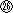 　　注：以下の内訳を記載するにあたって、複数の項目に該当する者（有資格者で研修も修了している、研修を複数修了している等）については、いずれかの項目にのみ計上すること。その際、有資格者については有資格者の欄に計上すること。　　　（内訳）・保育士　　　　　　　　　　　　　　　　　　　　　　　　　　　　　　　　　　　　　人　　　　　　　・看護師・准看護師　　　　　　　　　　　　　　　　　　　　　　　　　　　　　　　　人　　　　　　　・居宅訪問型保育研修（基礎研修）修了者　　　　　　　　　　　　　　　　　　　　　　人　　　　　　　・子育て支援員研修（地域保育コース）修了者　　　　　　　　　　　　　　　　　　　　人　　　　　　　・家庭的保育者等研修（基礎研修）修了者　　　　　　　　　　　　　　　　　　　　　　人　　　　　　　・基準で定めるその他の研修（都道府県知事等が同等以上のものとして取り扱うもの　　　　　　　を含む。）を修了した者　　　　　　　（研修名：　　　　　　　　　　　　　　　　　　　　　　　　　　　　　　　　　）　　人　　　　　　　・保育士又は看護師・准看護師の資格を有しておらず、かつ上記の研修のいずれも修　　　　　　　了していない者　　　　　　　　　　　　　　　　　　　　　　　　　　　　　　　　　　人　　　　　　　［うち、上記の研修以外の研修を修了した者　　　　（研修名：　　　　　　　　　　　　　　　　　　　　　　　　　　　　　　　　）　　人］　　施設に在籍している保育従事者数　　　　　　　　　　　　　　　　　　　　　　　　　　　　　　　人　　注：以下の内訳を記載するにあたって、複数の項目に該当する者（有資格者で研修も修了している、研修を複数修了している等）については、いずれかの項目にのみ計上すること。その際、有資格者については有資格者の欄に計上すること。　　　（内訳）・保育士　　　　　　　　　　　　　　　　　　　　　　　　　　　　　　　　　　　　　人　　　　　　　・看護師・准看護師　　　　　　　　　　　　　　　　　　　　　　　　　　　　　　　　人　　　　　　　・居宅訪問型保育研修（基礎研修）修了者　　　　　　　　　　　　　　　　　　　　　　人　　　　　　　・子育て支援員研修（地域保育コース）修了者　　　　　　　　　　　　　　　　　　　　人　　　　　　　・家庭的保育者等研修（基礎研修）修了者　　　　　　　　　　　　　　　　　　　　　　人　　　　　　　・基準で定めるその他の研修（都道府県知事等が同等以上のものとして取り扱うもの　　　　　　　を含む。）を修了した者　　　　　　　（研修名：　　　　　　　　　　　　　　　　　　　　　　　　　　　　　　　　　）　　人　　　　　　　・保育士又は看護師・准看護師の資格を有しておらず、かつ上記の研修のいずれも修　　　　　　　了していない者　　　　　　　　　　　　　　　　　　　　　　　　　　　　　　　　　　人　　　　　　　［うち、上記の研修以外の研修を修了した者　　　　（研修名：　　　　　　　　　　　　　　　　　　　　　　　　　　　　　　　　）　　人］　　施設に在籍している保育従事者数　　　　　　　　　　　　　　　　　　　　　　　　　　　　　　　人　　注：以下の内訳を記載するにあたって、複数の項目に該当する者（有資格者で研修も修了している、研修を複数修了している等）については、いずれかの項目にのみ計上すること。その際、有資格者については有資格者の欄に計上すること。　　　（内訳）・保育士　　　　　　　　　　　　　　　　　　　　　　　　　　　　　　　　　　　　　人　　　　　　　・看護師・准看護師　　　　　　　　　　　　　　　　　　　　　　　　　　　　　　　　人　　　　　　　・居宅訪問型保育研修（基礎研修）修了者　　　　　　　　　　　　　　　　　　　　　　人　　　　　　　・子育て支援員研修（地域保育コース）修了者　　　　　　　　　　　　　　　　　　　　人　　　　　　　・家庭的保育者等研修（基礎研修）修了者　　　　　　　　　　　　　　　　　　　　　　人　　　　　　　・基準で定めるその他の研修（都道府県知事等が同等以上のものとして取り扱うもの　　　　　　　を含む。）を修了した者　　　　　　　（研修名：　　　　　　　　　　　　　　　　　　　　　　　　　　　　　　　　　）　　人　　　　　　　・保育士又は看護師・准看護師の資格を有しておらず、かつ上記の研修のいずれも修　　　　　　　了していない者　　　　　　　　　　　　　　　　　　　　　　　　　　　　　　　　　　人　　　　　　　［うち、上記の研修以外の研修を修了した者　　　　（研修名：　　　　　　　　　　　　　　　　　　　　　　　　　　　　　　　　）　　人］　　施設に在籍している保育従事者数　　　　　　　　　　　　　　　　　　　　　　　　　　　　　　　人　　注：以下の内訳を記載するにあたって、複数の項目に該当する者（有資格者で研修も修了している、研修を複数修了している等）については、いずれかの項目にのみ計上すること。その際、有資格者については有資格者の欄に計上すること。　　　（内訳）・保育士　　　　　　　　　　　　　　　　　　　　　　　　　　　　　　　　　　　　　人　　　　　　　・看護師・准看護師　　　　　　　　　　　　　　　　　　　　　　　　　　　　　　　　人　　　　　　　・居宅訪問型保育研修（基礎研修）修了者　　　　　　　　　　　　　　　　　　　　　　人　　　　　　　・子育て支援員研修（地域保育コース）修了者　　　　　　　　　　　　　　　　　　　　人　　　　　　　・家庭的保育者等研修（基礎研修）修了者　　　　　　　　　　　　　　　　　　　　　　人　　　　　　　・基準で定めるその他の研修（都道府県知事等が同等以上のものとして取り扱うもの　　　　　　　を含む。）を修了した者　　　　　　　（研修名：　　　　　　　　　　　　　　　　　　　　　　　　　　　　　　　　　）　　人　　　　　　　・保育士又は看護師・准看護師の資格を有しておらず、かつ上記の研修のいずれも修　　　　　　　了していない者　　　　　　　　　　　　　　　　　　　　　　　　　　　　　　　　　　人　　　　　　　［うち、上記の研修以外の研修を修了した者　　　　（研修名：　　　　　　　　　　　　　　　　　　　　　　　　　　　　　　　　）　　人］㉗職員の研修等の参加状況参加(研修名等：　　年　　月　　　　　　　　　　　　参加者数　　　　名)　　(研修名等：　　年　　月　　　　　　　　　　　　参加者数　　　　名)　　(研修名等：　　年　　月　　　　　　　　　　　　参加者数　　　　名)無㉘子どもの預かりサービスのマッチングサイトのURL㉙企業主導型保育事業による運営費助成（予定）の有無　有　　・　　無㉔設置者が過去に業務停止命令又は施設閉鎖命令を受けたか否かの別（受けたことがある場合には、その命令の内容を含む。）　有　・　無（有の場合、その命令の内容）　　事業停止命令　　　・　　　施設閉鎖命令　　その命令を行った都道府県等名及び年月日　　（　　　　　　　　　　　　　：　　　　年　　　月　　　日）【③】次のうち当てはまるもの1つを○で囲んでください。・個人……………個人が設置するもの。・株式会社………株式会社が設置するもの。・社会福祉法人…社会福祉法第22条で定義される法人が設置するもの。・NPO法人……特定非営利活動促進法に基づいて特定非営利活動を行うことを主たる目的とし、同法の定めるところにより設立された法人が設置するもの。・その他法人……上記のいずれにも該当しない法人が設置するもの。(医療法人等、有限会社、商法に基づかない法人はここに入ります。)・任意団体………保護者が共同で設置しているもの等、法人ではない団体。【④】　設置者が法人、民間会社、任意団体等の場合は、その代表者の氏名及び職名を記入してください。【⑦】　管理者名は、施設長等貴施設における責任者の氏名及び職名を記入してください。【⑩】　系列施設数は、届出施設を含めた数を記入し、届出施設の所在する都道府県内にある系列施設数を内数として記入してください。【⑪】○専用設備　貴施設において当てはまる専用設備全てを○で囲んでください。なお、○で囲んだ専用設備については、室数、面積等を整数（小数点以下四捨五入）で記入してください。乳児室、ほふく室、保育室または遊戯室の区分けなく１室で保育している場合、これらのいずれも○で囲まず、保育室等の欄に面積を整数（小数点以下四捨五入）で記入してください。・乳児室･･･････････････乳児（１歳に満たない児童）のための部屋・ほふく室････････････はいはい（手足を使ってはい進む）するための部屋○屋外遊技場（園庭）･･･園庭。付近の公園等共用の遊び場は含みません。○建物の形態　貴施設として利用されている建物の形態について、次のうち当てはまるもの１つを○で囲んでください。・専用建物････････････保育専用に使用している一戸建て施設・集合住宅････････････マンション等の一部を保育に使用している場合・事務所ビル･･････････事務所ビル以外のビルの一部を保育に使用している場合・その他･･････････････上記のいずれにも該当しないもの○立地場所　貴施設の立地場所について、次のうちあてはまるもの１つを○で囲んでください。・住宅地･･････････････住宅が主となる場所・オフィス街･･････････事務所や会社が建ち並んでいる場所・商店街･･････････････商店が建ち並んでいる場所。駅建物内や駅前にある場合は「駅ビル・駅隣接」を○で囲んでください。・工業地･･････････････工場が主となる場所・駅ビル・駅隣接･･････駅舎と一体となったビル、駅近隣となる場所（近隣の目安は駅から徒歩5分以内。）・その他･･････････････上記のいずれにも該当しないもの【⑫】24時間表示(00時00分～23時59分)で記入してください。24時間保育を実施している場合には、00時00分～00時00分と記入してください。なお、時間外保育提供可能時間は、通常の保育提供可能時間外で、利用者の希望に応じ、保育の提供を行う場合にその時間を記入してください。【⑬】　各サービスの定義は以下のとおりであり、貴施設において提供しているサービス全てを○で囲み(該当するものが無い場合は(　)内に記載し)、受入可能な児童の年齢(0歳児については月齢まで)について記入してください。＜月極契約＞　　　利用児童の保護者と月単位で保育日や保育時間を定めて契約し、月を通して継続的に保育サービスを提供するもの。＜定期契約＞　　　利用児童の保護者と日単位又は時間単位で定期的に契約し、継続的に保育サービスを提供するもの。(月極契約を除く。)＜一時預かり＞　　　利用児童の保護者と日単位又は時間単位で不定期に契約し、保育サービスを提供するもの。＜夜間保育＞　　　午後8時を越えて保育を実施し、宿泊を伴わない保育サービスを提供するもの。＜24時間保育＞　　　24時間のいずれの時間帯でも保育サービスを提供するもの。【⑭】　利用料金の設定として、当てはまるもの全てを○で囲んでください。【⑮】　利用料金について利用形態別、年齢別に記入してください。なお、別途食事代、入会金、キャンセル料等が必要な場合にはその費用についても記入してください。記入に当たり、当様式により難い場合は利用形態別、年齢別に料金がわかる書類を添付してください。【⑯】　定員について特に定めがない場合には、貴施設において職員配置や設備の面を考慮して同時に保育を行うことが可能な人数を記入してください。また、法第６条の３第12項に規定する業務を目的とする施設の場合、（　）内にはその雇用する労働者の監護する乳幼児以外の定員を再掲してください。【⑰】　届出年月日の前日現在の満年齢により、年齢別の児童数を記入してください。一時預かりの児童も含みます。一時預かりの児童数は（　）内に再掲してください。「学童」は届出年月日の前日に預かった小学生以上の児童数を記入してください。【⑱】　保険加入状況については、入所児童に関する保険に限定し、施設設備に対する火災保険等は含めないでください。なお、保険会社との契約書類を添付してください。【⑲】　提携医療機関については、具体的な提携内容を記入してください。【⑳～㉑】　届出年月日の前日において職務に従事している全ての職員について配置数を記入し、うち、実際保育に従事している職員については、勤務していた時間帯を記入し、有資格者と有資格者以外に分けて、常勤換算（有資格者及び有資格者以外の職員別にそれぞれの勤務延べ時間数の合計を８時間で割ったもの）したものを記入してください。なお、施設長についても実際に保育に従事している場合はこれに含めてください。【㉓】管理栄養士と栄養士のそれぞれの人数について記入してください。０人の場合は、「０」と記入してください。【㉔～㉕】　職務に従事する全ての職員について配置予定数(貴施設における平均的職員配置数)を記入し、うち、実際保育に従事している職員については、勤務する時間帯を記入し、有資格者と有資格者以外に分けて、常勤換算（有資格者及び有資格者以外の職員別にそれぞれの勤務延べ時間数の合計を８時間で割ったもの）したものを記入してください。なお、施設長についても実際に保育に従事している場合はこれに含めてください。【㉖】　保育に従事している職員の有資格者数並びに認可外保育施設指導監督基準第１の２（２）で定める研修の修了者について記入してください。なお、施設長についても実際に保育に従事している場合は記入してください。【㉗】　職務に従事する全ての職員(施設長、保育従事者、調理員、その他の職員)の研修等の直近3回の参加状況について記入してください。※１日に保育する乳幼児の数が５人以下の施設については必ず記入してください。【㉘】　子どもの預かりサービスのマッチングサイトを利用する施設においては、利用するマッチングサイトのURLを記入してください。ただし、施設自らのウェブサイトを利用して、保護者と施設とが相互に連絡する場合は除きます。【㉙】企業主導型保育事業における運営費助成（予定）の有無を記入してください。助成を受ける予定の場合は、「企業主導型保育事業運営費助成決定通知書」を後日添付してください。【㉚】　事業停止命令又は施設閉鎖命令は、法第59条第５項に規定する命令であり、法第59条の２に規定する業務を目的とする施設に対するものに限ります。①事業所の名称事業所の名称②事業所の所在地事業所の所在地〒〒〒〒〒〒〒〒〒〒TelTelTelTel②事業所の所在地事業所の所在地最寄り駅最寄り駅最寄り駅最寄り駅線駅駅バス分②事業所の所在地事業所の所在地最寄り駅最寄り駅最寄り駅最寄り駅線駅駅徒歩分③設置主体設置主体個人　株式会社　社会福祉法人　NPO法人　その他法人　任意団体個人　株式会社　社会福祉法人　NPO法人　その他法人　任意団体個人　株式会社　社会福祉法人　NPO法人　その他法人　任意団体個人　株式会社　社会福祉法人　NPO法人　その他法人　任意団体個人　株式会社　社会福祉法人　NPO法人　その他法人　任意団体個人　株式会社　社会福祉法人　NPO法人　その他法人　任意団体個人　株式会社　社会福祉法人　NPO法人　その他法人　任意団体個人　株式会社　社会福祉法人　NPO法人　その他法人　任意団体個人　株式会社　社会福祉法人　NPO法人　その他法人　任意団体個人　株式会社　社会福祉法人　NPO法人　その他法人　任意団体個人　株式会社　社会福祉法人　NPO法人　その他法人　任意団体個人　株式会社　社会福祉法人　NPO法人　その他法人　任意団体個人　株式会社　社会福祉法人　NPO法人　その他法人　任意団体個人　株式会社　社会福祉法人　NPO法人　その他法人　任意団体個人　株式会社　社会福祉法人　NPO法人　その他法人　任意団体個人　株式会社　社会福祉法人　NPO法人　その他法人　任意団体④設置者名設置者名⑤設置者住所設置者住所〒〒〒〒〒〒〒〒〒〒〒〒〒〒〒〒TelTelTelﾒｰﾙｱﾄﾞﾚｽ⑥代表者名代表者名(氏名)(氏名)(氏名)(職名)⑦管理者名管理者名(氏名)(氏名)(氏名)(職名)⑧管理者住所管理者住所〒〒〒〒〒〒〒〒〒〒〒〒〒〒〒〒TelTelﾒｰﾙｱﾄﾞﾚｽﾒｰﾙｱﾄﾞﾚｽ⑨事業開始年月日事業開始年月日　平成　　　年　　　月　　　日　平成　　　年　　　月　　　日　平成　　　年　　　月　　　日　平成　　　年　　　月　　　日　平成　　　年　　　月　　　日　平成　　　年　　　月　　　日　平成　　　年　　　月　　　日　平成　　　年　　　月　　　日　平成　　　年　　　月　　　日　平成　　　年　　　月　　　日　平成　　　年　　　月　　　日　平成　　　年　　　月　　　日　平成　　　年　　　月　　　日　平成　　　年　　　月　　　日　平成　　　年　　　月　　　日　平成　　　年　　　月　　　日⑩系列事業所系列事業所有(系列事業所数　　か所〔直営店・FC〕　うち都道府県内　　か所)(系列事業所数　　か所〔直営店・FC〕　うち都道府県内　　か所)(系列事業所数　　か所〔直営店・FC〕　うち都道府県内　　か所)(系列事業所数　　か所〔直営店・FC〕　うち都道府県内　　か所)(系列事業所数　　か所〔直営店・FC〕　うち都道府県内　　か所)(系列事業所数　　か所〔直営店・FC〕　うち都道府県内　　か所)(系列事業所数　　か所〔直営店・FC〕　うち都道府県内　　か所)(系列事業所数　　か所〔直営店・FC〕　うち都道府県内　　か所)(系列事業所数　　か所〔直営店・FC〕　うち都道府県内　　か所)(系列事業所数　　か所〔直営店・FC〕　うち都道府県内　　か所)(系列事業所数　　か所〔直営店・FC〕　うち都道府県内　　か所)(系列事業所数　　か所〔直営店・FC〕　うち都道府県内　　か所)(系列事業所数　　か所〔直営店・FC〕　うち都道府県内　　か所)(系列事業所数　　か所〔直営店・FC〕　うち都道府県内　　か所)　無⑪保育提供可能時間保育提供可能時間通常保育提供可能時間通常保育提供可能時間通常保育提供可能時間通常保育提供可能時間通常保育提供可能時間通常保育提供可能時間時間外保育提供可能時間時間外保育提供可能時間時間外保育提供可能時間時間外保育提供可能時間時間外保育提供可能時間備考備考備考備考備考平日：　　～　　：：　　～　　：：　　～　　：：　　～　　：：　　～　　：：　　～　　：：　　～　　：：　　～　　：：　　～　　：：　　～　　：：　　～　　：土曜日：　　～　　：：　　～　　：：　　～　　：：　　～　　：：　　～　　：：　　～　　：：　　～　　：：　　～　　：：　　～　　：：　　～　　：：　　～　　：日・祝祭日：　　～　　：：　　～　　：：　　～　　：：　　～　　：：　　～　　：：　　～　　：：　　～　　：：　　～　　：：　　～　　：：　　～　　：：　　～　　：⑫提供するサービス内容提供するサービス内容・月極契約・月極契約・月極契約・月極契約・月極契約(対象年齢　　歳　　～　　歳)(対象年齢　　歳　　～　　歳)(対象年齢　　歳　　～　　歳)(対象年齢　　歳　　～　　歳)(対象年齢　　歳　　～　　歳)(対象年齢　　歳　　～　　歳)(対象年齢　　歳　　～　　歳)(対象年齢　　歳　　～　　歳)※1)※1)0歳児の場合は、月齢まで記入すること。⑫提供するサービス内容提供するサービス内容・定期契約・定期契約・定期契約・定期契約・定期契約(　〃　　　　歳　　～　　歳)(　〃　　　　歳　　～　　歳)(　〃　　　　歳　　～　　歳)(　〃　　　　歳　　～　　歳)(　〃　　　　歳　　～　　歳)(　〃　　　　歳　　～　　歳)(　〃　　　　歳　　～　　歳)(　〃　　　　歳　　～　　歳)※1)※1)0歳児の場合は、月齢まで記入すること。⑫提供するサービス内容提供するサービス内容・一時預かり・一時預かり・一時預かり・一時預かり・一時預かり(　〃　　　　歳　　～　　歳)(　〃　　　　歳　　～　　歳)(　〃　　　　歳　　～　　歳)(　〃　　　　歳　　～　　歳)(　〃　　　　歳　　～　　歳)(　〃　　　　歳　　～　　歳)(　〃　　　　歳　　～　　歳)(　〃　　　　歳　　～　　歳)※1)※1)0歳児の場合は、月齢まで記入すること。⑫提供するサービス内容提供するサービス内容・夜間保育・夜間保育・夜間保育・夜間保育・夜間保育(　〃　　　　歳　　～　　歳)(　〃　　　　歳　　～　　歳)(　〃　　　　歳　　～　　歳)(　〃　　　　歳　　～　　歳)(　〃　　　　歳　　～　　歳)(　〃　　　　歳　　～　　歳)(　〃　　　　歳　　～　　歳)(　〃　　　　歳　　～　　歳)※2)※2)サービスの内容は、「記載上の注意」により分類すること。⑫提供するサービス内容提供するサービス内容・24時間保育・24時間保育・24時間保育・24時間保育・24時間保育(　〃　　　　歳　　～　　歳)(　〃　　　　歳　　～　　歳)(　〃　　　　歳　　～　　歳)(　〃　　　　歳　　～　　歳)(　〃　　　　歳　　～　　歳)(　〃　　　　歳　　～　　歳)(　〃　　　　歳　　～　　歳)(　〃　　　　歳　　～　　歳)※2)※2)サービスの内容は、「記載上の注意」により分類すること。⑫提供するサービス内容提供するサービス内容・(　　　　　　)・(　　　　　　)・(　　　　　　)・(　　　　　　)・(　　　　　　)(　〃　　　　歳　　～　　歳)(　〃　　　　歳　　～　　歳)(　〃　　　　歳　　～　　歳)(　〃　　　　歳　　～　　歳)(　〃　　　　歳　　～　　歳)(　〃　　　　歳　　～　　歳)(　〃　　　　歳　　～　　歳)(　〃　　　　歳　　～　　歳)※2)※2)サービスの内容は、「記載上の注意」により分類すること。⑬利用料金設定状況利用料金設定状況月単位　　週単位　　日単位　　時間単位　　日中夜間別所得別　　その他(　　　　　　　　　　　　　　)　　設定なし月単位　　週単位　　日単位　　時間単位　　日中夜間別所得別　　その他(　　　　　　　　　　　　　　)　　設定なし月単位　　週単位　　日単位　　時間単位　　日中夜間別所得別　　その他(　　　　　　　　　　　　　　)　　設定なし月単位　　週単位　　日単位　　時間単位　　日中夜間別所得別　　その他(　　　　　　　　　　　　　　)　　設定なし月単位　　週単位　　日単位　　時間単位　　日中夜間別所得別　　その他(　　　　　　　　　　　　　　)　　設定なし月単位　　週単位　　日単位　　時間単位　　日中夜間別所得別　　その他(　　　　　　　　　　　　　　)　　設定なし月単位　　週単位　　日単位　　時間単位　　日中夜間別所得別　　その他(　　　　　　　　　　　　　　)　　設定なし月単位　　週単位　　日単位　　時間単位　　日中夜間別所得別　　その他(　　　　　　　　　　　　　　)　　設定なし月単位　　週単位　　日単位　　時間単位　　日中夜間別所得別　　その他(　　　　　　　　　　　　　　)　　設定なし月単位　　週単位　　日単位　　時間単位　　日中夜間別所得別　　その他(　　　　　　　　　　　　　　)　　設定なし月単位　　週単位　　日単位　　時間単位　　日中夜間別所得別　　その他(　　　　　　　　　　　　　　)　　設定なし月単位　　週単位　　日単位　　時間単位　　日中夜間別所得別　　その他(　　　　　　　　　　　　　　)　　設定なし月単位　　週単位　　日単位　　時間単位　　日中夜間別所得別　　その他(　　　　　　　　　　　　　　)　　設定なし月単位　　週単位　　日単位　　時間単位　　日中夜間別所得別　　その他(　　　　　　　　　　　　　　)　　設定なし月単位　　週単位　　日単位　　時間単位　　日中夜間別所得別　　その他(　　　　　　　　　　　　　　)　　設定なし月単位　　週単位　　日単位　　時間単位　　日中夜間別所得別　　その他(　　　　　　　　　　　　　　)　　設定なし⑭―1利用形態年齢月極額(月)定期契約単位(時間)一時預かり単位(時間)(　　　　　　)単位(　　)その他利用料金0歳児円円円円・食事代円利用料金1歳児円円円円・入会金円利用料金2歳児円円円円・キャンセル料円利用料金3歳児円円円円・日用品・文房具費円利用料金4歳児円円円円・行事参加費円利用料金5歳児円円円円・通園送迎費円利用料金6歳以上(就学前)円円円円(　　　　　　　)円利用料金学童円円円円(　　　　　　　)　　　　　　　　　円⑭―2早朝5時～8時日中8時～18時夜間18時～22時深夜22時～5時利用料金早朝5時～8時日中8時～18時夜間18時～22時深夜22時～5時利用料金会員(入会し常態的に利用する者)円円円円単位(時間)非会員(一時的に利用する者)円円円円0歳児1歳児2歳児3歳児4歳児5歳児6歳以上(就学前)学童計⑮定員⑯届出年月日の前日において保育している児童の人数　　　　　　　　　　　(　　　　　年　　　月　　　日現在)⑯届出年月日の前日において保育している児童の人数　　　　　　　　　　　(　　　　　年　　　月　　　日現在)⑯届出年月日の前日において保育している児童の人数　　　　　　　　　　　(　　　　　年　　　月　　　日現在)⑯届出年月日の前日において保育している児童の人数　　　　　　　　　　　(　　　　　年　　　月　　　日現在)⑯届出年月日の前日において保育している児童の人数　　　　　　　　　　　(　　　　　年　　　月　　　日現在)⑯届出年月日の前日において保育している児童の人数　　　　　　　　　　　(　　　　　年　　　月　　　日現在)⑯届出年月日の前日において保育している児童の人数　　　　　　　　　　　(　　　　　年　　　月　　　日現在)⑯届出年月日の前日において保育している児童の人数　　　　　　　　　　　(　　　　　年　　　月　　　日現在)⑯届出年月日の前日において保育している児童の人数　　　　　　　　　　　(　　　　　年　　　月　　　日現在)⑯届出年月日の前日において保育している児童の人数　　　　　　　　　　　(　　　　　年　　　月　　　日現在)年齢保育提供時間0歳児1歳児2歳児3歳児4歳児5歳児6歳以上(就学前)学童計　2時間以下　2時間～4時間以下　4時間～6時間以下　6時間～8時間以下　8時間～計⑰保険加入状況加入保険の種類　賠償責任保険・傷害保険・その他(　　　　　　　　　　　　　)⑰保険加入状況※保険契約書　別添保険事故(内容)⑰保険加入状況未加入保険金額⑱提携医療機関⑱提携医療機関機関名⑱提携医療機関⑱提携医療機関所在地⑱提携医療機関⑱提携医療機関電話番号⑱提携医療機関⑱提携医療機関提携内容　⑲　届出年月日の前日において職務に従事している職員の配置数　(平成　　年　　月　　日現在)　⑲　届出年月日の前日において職務に従事している職員の配置数　(平成　　年　　月　　日現在)　⑲　届出年月日の前日において職務に従事している職員の配置数　(平成　　年　　月　　日現在)　⑲　届出年月日の前日において職務に従事している職員の配置数　(平成　　年　　月　　日現在)　⑲　届出年月日の前日において職務に従事している職員の配置数　(平成　　年　　月　　日現在)　⑲　届出年月日の前日において職務に従事している職員の配置数　(平成　　年　　月　　日現在)　⑲　届出年月日の前日において職務に従事している職員の配置数　(平成　　年　　月　　日現在)　⑲　届出年月日の前日において職務に従事している職員の配置数　(平成　　年　　月　　日現在)A　事業所長A　事業所長A　事業所長B　保育従事者(Aを除く)B　保育従事者(Aを除く)B　保育従事者(Aを除く)C　合計(A＋B)C　合計(A＋B)資格の有無等　　　　　人　　　　　人　　　　　　人　　　　　　人　　　　　　人　　　　　　人　　　　　　人資格の有無等常勤非常勤常勤　　　人非常勤　　人非常勤　　人常勤　　　人非常勤　　人資格の有無等・保育業務への従事　従事している　従事していない・資格(従事している場合に記入)　保育士　看護師　准看護師　その他(　　　　)・保育業務への従事　従事している　従事していない・資格(従事している場合に記入)　保育士　看護師　准看護師　その他(　　　　)保育士　　　　　人看護師　　　　　人准看護師　　　　人家庭的保育者　　　　人基準で定める研修修了者　　　　人その他　　　　　人(　　　　　　　)保育士　　　　　人看護師　　　　　人准看護師　　　　人家庭的保育者　　　　人基準で定める研修修了者　　　　人その他　　　　　人(　　　　　　　)保育士　　　　　人看護師　　　　　人准看護師　　　　人家庭的保育者　　　　人基準で定める研修修了者　　　　人その他　　　　　人(　　　　　　　)　⑳　職務に従事している職員の配置予定数（平均的な職員配置）　⑳　職務に従事している職員の配置予定数（平均的な職員配置）　⑳　職務に従事している職員の配置予定数（平均的な職員配置）　⑳　職務に従事している職員の配置予定数（平均的な職員配置）　⑳　職務に従事している職員の配置予定数（平均的な職員配置）　⑳　職務に従事している職員の配置予定数（平均的な職員配置）　⑳　職務に従事している職員の配置予定数（平均的な職員配置）　⑳　職務に従事している職員の配置予定数（平均的な職員配置）A　事業所長A　事業所長A　事業所長B　保育従事者(Aを除く)B　保育従事者(Aを除く)B　保育従事者(Aを除く)C　合計(A＋B)C　合計(A＋B)資格の有無等　　　　　人　　　　　人　　　　　　人　　　　　　人　　　　　　人　　　　　　人　　　　　　人資格の有無等常勤非常勤常勤　　　人非常勤　　人非常勤　　人常勤　　　人非常勤　　人資格の有無等・保育業務への従事　従事している　従事していない・資格(従事している場合に記入)　保育士　看護師　准看護師　その他(　　　　)・保育業務への従事　従事している　従事していない・資格(従事している場合に記入)　保育士　看護師　准看護師　その他(　　　　)保育士　　　　　人看護師　　　　　人准看護師　　　　人家庭的保育者　　　　人基準で定める研修修了者　　　　人その他　　　　　人(　　　　　　　)保育士　　　　　人看護師　　　　　人准看護師　　　　人家庭的保育者　　　　人基準で定める研修修了者　　　　人その他　　　　　人(　　　　　　　)保育士　　　　　人看護師　　　　　人准看護師　　　　人家庭的保育者　　　　人基準で定める研修修了者　　　　人その他　　　　　人(　　　　　　　)　㉑　施設に在籍している保育従事者数　　　　　　　　　　　　　　　　　　　　　　　　　　　　　　　人　　注：以下の内訳を記載するにあたって、複数の項目に該当する者（有資格者で研修も修了している、研修を複数修了している等）については、いずれかの項目にのみ計上すること。その際、有資格者については有資格者の欄に計上すること。　　　（内訳）・保育士　　　　　　　　　　　　　　　　　　　　　　　　　　　　　　　　　　　　　人　　　　　　　・看護師・准看護師　　　　　　　　　　　　　　　　　　　　　　　　　　　　　　　　人　　　　　　　・居宅訪問型保育研修（基礎研修）修了者　　　　　　　　　　　　　　　　　　　　　　人　　　　　　　・子育て支援員研修（地域保育コース）修了者　　　　　　　　　　　　　　　　　　　　人　　　　　　　・家庭的保育者等研修（基礎研修）修了者　　　　　　　　　　　　　　　　　　　　　　人　　　　　　　・基準で定めるその他の研修（都道府県知事等が同等以上のものとして取り扱うもの　　　　　　　を含む。）を修了した者　　　　　　　（研修名：　　　　　　　　　　　　　　　　　　　　　　　　　　　　　　　　　）　　人　　　　　　　・保育士又は看護師・准看護師の資格を有しておらず、かつ上記の研修のいずれも修　　　　　　　了していない者　　　　　　　　　　　　　　　　　　　　　　　　　　　　　　　　　　人　　　　　　　（うち、採用した日から１年を超えていない者　　　　　　　　　　　　　　　　　　　　人）　㉑　施設に在籍している保育従事者数　　　　　　　　　　　　　　　　　　　　　　　　　　　　　　　人　　注：以下の内訳を記載するにあたって、複数の項目に該当する者（有資格者で研修も修了している、研修を複数修了している等）については、いずれかの項目にのみ計上すること。その際、有資格者については有資格者の欄に計上すること。　　　（内訳）・保育士　　　　　　　　　　　　　　　　　　　　　　　　　　　　　　　　　　　　　人　　　　　　　・看護師・准看護師　　　　　　　　　　　　　　　　　　　　　　　　　　　　　　　　人　　　　　　　・居宅訪問型保育研修（基礎研修）修了者　　　　　　　　　　　　　　　　　　　　　　人　　　　　　　・子育て支援員研修（地域保育コース）修了者　　　　　　　　　　　　　　　　　　　　人　　　　　　　・家庭的保育者等研修（基礎研修）修了者　　　　　　　　　　　　　　　　　　　　　　人　　　　　　　・基準で定めるその他の研修（都道府県知事等が同等以上のものとして取り扱うもの　　　　　　　を含む。）を修了した者　　　　　　　（研修名：　　　　　　　　　　　　　　　　　　　　　　　　　　　　　　　　　）　　人　　　　　　　・保育士又は看護師・准看護師の資格を有しておらず、かつ上記の研修のいずれも修　　　　　　　了していない者　　　　　　　　　　　　　　　　　　　　　　　　　　　　　　　　　　人　　　　　　　（うち、採用した日から１年を超えていない者　　　　　　　　　　　　　　　　　　　　人）　㉑　施設に在籍している保育従事者数　　　　　　　　　　　　　　　　　　　　　　　　　　　　　　　人　　注：以下の内訳を記載するにあたって、複数の項目に該当する者（有資格者で研修も修了している、研修を複数修了している等）については、いずれかの項目にのみ計上すること。その際、有資格者については有資格者の欄に計上すること。　　　（内訳）・保育士　　　　　　　　　　　　　　　　　　　　　　　　　　　　　　　　　　　　　人　　　　　　　・看護師・准看護師　　　　　　　　　　　　　　　　　　　　　　　　　　　　　　　　人　　　　　　　・居宅訪問型保育研修（基礎研修）修了者　　　　　　　　　　　　　　　　　　　　　　人　　　　　　　・子育て支援員研修（地域保育コース）修了者　　　　　　　　　　　　　　　　　　　　人　　　　　　　・家庭的保育者等研修（基礎研修）修了者　　　　　　　　　　　　　　　　　　　　　　人　　　　　　　・基準で定めるその他の研修（都道府県知事等が同等以上のものとして取り扱うもの　　　　　　　を含む。）を修了した者　　　　　　　（研修名：　　　　　　　　　　　　　　　　　　　　　　　　　　　　　　　　　）　　人　　　　　　　・保育士又は看護師・准看護師の資格を有しておらず、かつ上記の研修のいずれも修　　　　　　　了していない者　　　　　　　　　　　　　　　　　　　　　　　　　　　　　　　　　　人　　　　　　　（うち、採用した日から１年を超えていない者　　　　　　　　　　　　　　　　　　　　人）　㉑　施設に在籍している保育従事者数　　　　　　　　　　　　　　　　　　　　　　　　　　　　　　　人　　注：以下の内訳を記載するにあたって、複数の項目に該当する者（有資格者で研修も修了している、研修を複数修了している等）については、いずれかの項目にのみ計上すること。その際、有資格者については有資格者の欄に計上すること。　　　（内訳）・保育士　　　　　　　　　　　　　　　　　　　　　　　　　　　　　　　　　　　　　人　　　　　　　・看護師・准看護師　　　　　　　　　　　　　　　　　　　　　　　　　　　　　　　　人　　　　　　　・居宅訪問型保育研修（基礎研修）修了者　　　　　　　　　　　　　　　　　　　　　　人　　　　　　　・子育て支援員研修（地域保育コース）修了者　　　　　　　　　　　　　　　　　　　　人　　　　　　　・家庭的保育者等研修（基礎研修）修了者　　　　　　　　　　　　　　　　　　　　　　人　　　　　　　・基準で定めるその他の研修（都道府県知事等が同等以上のものとして取り扱うもの　　　　　　　を含む。）を修了した者　　　　　　　（研修名：　　　　　　　　　　　　　　　　　　　　　　　　　　　　　　　　　）　　人　　　　　　　・保育士又は看護師・准看護師の資格を有しておらず、かつ上記の研修のいずれも修　　　　　　　了していない者　　　　　　　　　　　　　　　　　　　　　　　　　　　　　　　　　　人　　　　　　　（うち、採用した日から１年を超えていない者　　　　　　　　　　　　　　　　　　　　人）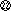 職員の研修等の参加状況参加(研修名等：　　年　　月　　　　　　　　　　　　参加者数　　　　名)　　(研修名等：　　年　　月　　　　　　　　　　　　参加者数　　　　名)　　(研修名等：　　年　　月　　　　　　　　　　　　参加者数　　　　名)無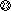 子どもの預かりサービスのマッチングサイトのURL㉔設置者が過去に業務停止命令又は施設閉鎖命令を受けたか否かの別（受けたことがある場合には、その命令の内容を含む。）　有　・　無（有の場合、その命令の内容）　　事業停止命令　　　・　　　施設閉鎖命令　　その命令を行った都道府県等名及び年月日　　（　　　　　　　　　　　　　：　　　　年　　　月　　　日）【③】次のうち当てはまるもの1つを○で囲んでください。・個人……………個人が設置するもの。・株式会社………株式会社が設置するもの。・社会福祉法人…社会福祉法第22条で定義される法人が設置するもの。・NPO法人……特定非営利活動促進法に基づいて特定非営利活動を行うことを主たる目的とし、同法の定めるところにより設立された法人が設置するもの。・その他法人……上記のいずれにも該当しない法人が設置するもの。(医療法人等、有限会社、商法に基づかない法人はここに入ります。)・任意団体………保護者が共同で設置しているもの等、法人ではない団体。【④】　設置者が法人、民間会社、任意団体等の場合は、その代表者の氏名及び職名を記入してください。【⑦】　管理者名は、事業所長等貴事業所における責任者の氏名及び職名を記入してください。【⑩】　系列事業所数は、届出事業所を含めた数を記入し、届出事業所の所在する都道府県内にある系列事業所数を内数として記入してください。【⑪】　24時間表示(00時00分～23時59分)で記入してください。24時間保育を実施している場合には、00時00分～00時00分と記入してください。なお、時間外保育提供可能時間は、通常の保育提供可能時間外で、利用者の希望に応じ、保育の提供を行う場合にその時間を記入してください。【⑫】　各サービスの定義は以下のとおりであり、貴事業所において提供しているサービス全てを○で囲み(該当するものが無い場合は(　)内に記載し)、受入可能な児童の年齢(0歳児については月齢まで)について記入してください。＜月極契約＞　　　利用児童の保護者と月単位で保育日や保育時間を定めて契約し、月を通して継続的に保育サービスを提供するもの。＜定期契約＞　　　利用児童の保護者と日単位又は時間単位で定期的に契約し、継続的に保育サービスを提供するもの。(月極契約を除く。)＜一時預かり＞　　　利用児童の保護者と日単位又は時間単位で不定期に契約し、保育サービスを提供するもの。＜夜間保育＞　　　午後8時を越えて保育を実施し、宿泊を伴わない保育サービスを提供するもの。＜24時間保育＞　　　24時間のいずれの時間帯でも保育サービスを提供するもの。【⑬】　利用料金の設定として、当てはまるもの全てを○で囲んでください。【⑭―1】　利用料金について利用形態別、年齢別に記入してください。なお、別途食事代、入会金、キャンセル料等が必要な場合にはその費用についても記入してください。記入に当たり、当様式により難い場合は利用形態別、年齢別に料金がわかる書類を添付してください。【⑭―2】　利用料金について、会員、非会員別、時間帯別に記入してください。記入に当たり、当様式により難い場合は、利用形態別、年齢別に料金がわかる書類を添付してください。【⑮】　定員について特に定めがない場合には、貴事業所において職員配置等を考慮して同時に保育を行うことが可能な人数を記入してください。【⑯】　届出年月日の前日現在の満年齢により、年齢別の児童数を記入してください。一時預かりの児童も含みます。「学童」は届出年月日の前日にあずかった小学生以上の児童数を記入してください。【⑰】　保険加入状況については、利用児童に関する保険に限定し、事業所設備に対する火災保険等は含めないでください。なお、保険会社との契約書類を添付してください。【⑱】　提携医療機関については、具体的な提携内容を記入してください。【⑲】　届出年月日の前日において職務に従事している全ての職員について配置数を記入し、うち、実際保育に従事している職員について記入してください。なお、事業所長についても実際に保育に従事している場合はこれに含めてください。個人で事業を実施している場合は記入不要です。【⑳】　職務に従事する全ての職員について配置予定数(貴事業所における平均的職員配置数)を記入し、うち、実際保育に従事している職員について記入してください。なお、事業所長についても実際に保育に従事している場合はこれに含めてください。個人で事業を実施している場合は記入不要です。【】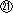 　保育に従事している職員の有資格者数並びに認可外保育施設指導監督基準第１の２（２）で定める研修の修了者について記入してください。なお、事業所長についても実際に保育に従事している場合は研修の受講状況について記入ください。【】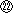 　職務に従事する全ての職員(施設長、保育従事者)の研修等の直近3回の参加状況について記入してください。個人で事業を実施している場合は当該個人の参加状況を記入してください。【】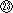 　子どもの預かりサービスのマッチングサイトを利用する事業所においては、利用するマッチングサイトのURLを記入してください。ただし、事業所自らのウェブサイトを利用して、保護者と事業所とが相互に連絡する場合は除きます。【】　事業停止命令又は施設閉鎖命令は、法第59条第５項に規定する命令であり、法第59条の２に規定する業務を目的とする施設に対するものに限ります。